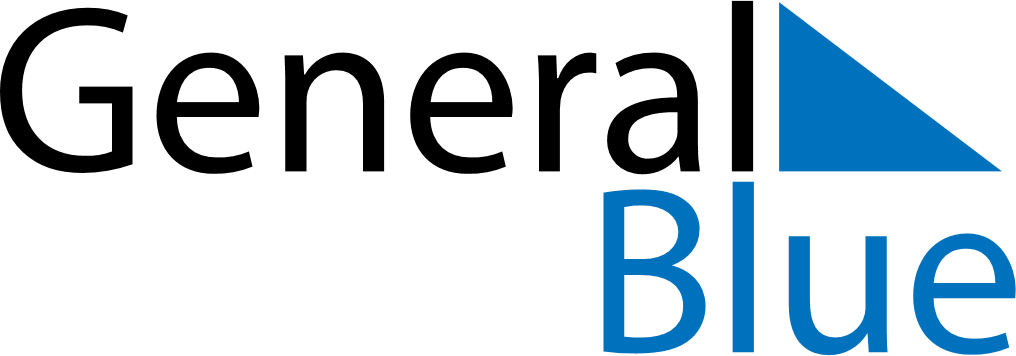 June 2024June 2024June 2024June 2024June 2024June 2024June 2024Ordos, Inner Mongolia, ChinaOrdos, Inner Mongolia, ChinaOrdos, Inner Mongolia, ChinaOrdos, Inner Mongolia, ChinaOrdos, Inner Mongolia, ChinaOrdos, Inner Mongolia, ChinaOrdos, Inner Mongolia, ChinaSundayMondayMondayTuesdayWednesdayThursdayFridaySaturday1Sunrise: 5:15 AMSunset: 8:02 PMDaylight: 14 hours and 46 minutes.23345678Sunrise: 5:14 AMSunset: 8:02 PMDaylight: 14 hours and 48 minutes.Sunrise: 5:14 AMSunset: 8:03 PMDaylight: 14 hours and 49 minutes.Sunrise: 5:14 AMSunset: 8:03 PMDaylight: 14 hours and 49 minutes.Sunrise: 5:14 AMSunset: 8:04 PMDaylight: 14 hours and 50 minutes.Sunrise: 5:13 AMSunset: 8:04 PMDaylight: 14 hours and 51 minutes.Sunrise: 5:13 AMSunset: 8:05 PMDaylight: 14 hours and 51 minutes.Sunrise: 5:13 AMSunset: 8:06 PMDaylight: 14 hours and 52 minutes.Sunrise: 5:13 AMSunset: 8:06 PMDaylight: 14 hours and 53 minutes.910101112131415Sunrise: 5:13 AMSunset: 8:07 PMDaylight: 14 hours and 54 minutes.Sunrise: 5:12 AMSunset: 8:07 PMDaylight: 14 hours and 54 minutes.Sunrise: 5:12 AMSunset: 8:07 PMDaylight: 14 hours and 54 minutes.Sunrise: 5:12 AMSunset: 8:08 PMDaylight: 14 hours and 55 minutes.Sunrise: 5:12 AMSunset: 8:08 PMDaylight: 14 hours and 56 minutes.Sunrise: 5:12 AMSunset: 8:09 PMDaylight: 14 hours and 56 minutes.Sunrise: 5:12 AMSunset: 8:09 PMDaylight: 14 hours and 56 minutes.Sunrise: 5:12 AMSunset: 8:10 PMDaylight: 14 hours and 57 minutes.1617171819202122Sunrise: 5:12 AMSunset: 8:10 PMDaylight: 14 hours and 57 minutes.Sunrise: 5:12 AMSunset: 8:10 PMDaylight: 14 hours and 57 minutes.Sunrise: 5:12 AMSunset: 8:10 PMDaylight: 14 hours and 57 minutes.Sunrise: 5:12 AMSunset: 8:11 PMDaylight: 14 hours and 58 minutes.Sunrise: 5:13 AMSunset: 8:11 PMDaylight: 14 hours and 58 minutes.Sunrise: 5:13 AMSunset: 8:11 PMDaylight: 14 hours and 58 minutes.Sunrise: 5:13 AMSunset: 8:11 PMDaylight: 14 hours and 58 minutes.Sunrise: 5:13 AMSunset: 8:12 PMDaylight: 14 hours and 58 minutes.2324242526272829Sunrise: 5:14 AMSunset: 8:12 PMDaylight: 14 hours and 58 minutes.Sunrise: 5:14 AMSunset: 8:12 PMDaylight: 14 hours and 58 minutes.Sunrise: 5:14 AMSunset: 8:12 PMDaylight: 14 hours and 58 minutes.Sunrise: 5:14 AMSunset: 8:12 PMDaylight: 14 hours and 57 minutes.Sunrise: 5:14 AMSunset: 8:12 PMDaylight: 14 hours and 57 minutes.Sunrise: 5:15 AMSunset: 8:12 PMDaylight: 14 hours and 57 minutes.Sunrise: 5:15 AMSunset: 8:12 PMDaylight: 14 hours and 56 minutes.Sunrise: 5:16 AMSunset: 8:12 PMDaylight: 14 hours and 56 minutes.30Sunrise: 5:16 AMSunset: 8:12 PMDaylight: 14 hours and 55 minutes.